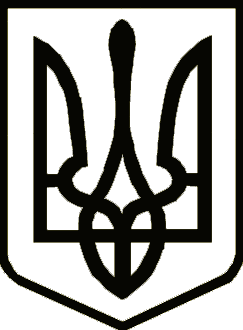 Україна	                  СРІБНЯНСЬКА СЕЛИЩНА РАДАРОЗПОРЯДЖЕННЯПро  затвердження паспортів бюджетних програм на 2023 рікКеруючись пунктом 20 частини четвертої статті 42, частиною восьмою статті 59 Закону України «Про місцеве самоврядування в Україні», відповідно до частини восьмої статті 20 та пункту 18 розділу VI Прикінцевих та перехідних положень Бюджетного Кодексу України, Закону України  «Про Державний бюджет України на 2023 рік», наказу Міністерства фінансів України від 26.08.2014 №836   «Про деякі питання запровадження  програмно - цільового методу складання та виконання місцевих бюджетів» (зі змінами), наказу Міністерства фінансів України від 28.12.2018 №1209 «Про внесення змін до деяких наказів Міністерства фінансів України», згідно рішення дев’ятнадцятої сесії восьмого скликання  селищної ради від 23.12.2022 «Про  бюджет Срібнянської селищної територіальної громади на 2023 рік» (код бюджету 25530000000) та згідно рішення двадцятої сесії восьмого скликання  селищної ради від 06.01.2023 «Про внесення змін до рішення дев’ятнадцятої сесії восьмого скликання селищної ради від 23.12.2022 «Про бюджет Срібнянської селищної територіальної громади  на 2023 рік» (код бюджету 25530000000)», зобов’язую:1. Затвердити паспорти бюджетних програм на 2023 рік по головному розпоряднику бюджетних коштів Срібнянська селищна рада за наступними кодами Програмної класифікації видатків та кредитування місцевих бюджетів (КПКВК):1.1. КПКВК 0110150 «Організаційне, інформаційно-аналітичне та матеріально-технічне забезпечення діяльності обласної ради, районної ради, районної у місті ради (у разі її створення), міської, селищної, сільської рад»;1.2. КПКВК 0110160 «Керівництво і управління у відповідній сфері у містах (місті Києві), селищах, селах, територіальних громадах»;1.3. КПКВК 0110180 «Інша діяльність у сфері державного управління»;1.4. КПКВК 0112010 «Багатопрофільна стаціонарна медична допомога населенню»;1.5. КПКВК 0112111 «Первинна медична допомога населенню, що надається центрами первинної медичної (медико-санітарної) допомоги»;1.6.  КПКВК 0112145 «Централізовані заходи з лікування онкологічних хворих»;1.7. КПКВК 0112152 «Інші програми та заходи у сфері охорони здоров`я»;1.8. КПКВК 0113032 «Надання пільг окремим категоріям громадян з оплати послуг зв`язку»;1.9. КПКВК 0113050 «Пільгове медичне обслуговування осіб, які постраждали внаслідок Чорнобильської катастрофи»;1.10. КПКВК 0113104 «Забезпечення соціальними послугами за місцем проживання громадян, які не здатні до самообслуговування у зв`язку з похилим віком, хворобою, інвалідністю»;1.11. КПКВК 0113121 «Утримання та забезпечення діяльності центрів соціальних служб»;1.12. КПКВК 0113160 «Надання соціальних гарантій фізичним особам, які надають соціальні послуги громадянам похилого віку, особам з інвалідністю, дітям з інвалідністю, хворим, які не здатні до самообслуговування і потребують сторонньої допомоги»;1.13. КПКВК 0113192 «Надання фінансової підтримки громадським об’єднанням ветеранів і осіб з інвалідністю, діяльність яких має соціальну спрямованість»;1.14. КПКВК 0113210  «Організація та проведення громадських робіт»;1.15. КПКВК 0113242 «Інші заходи у сфері соціального захисту і соціального забезпечення»;1.16. КПКВК 0114082 «Інші заходи в галузі культури і мистецтва»;1.17. КПКВК 0116012 «Забезпечення діяльності з виробництва, транспортування, постачання теплової енергії»;1.18. КПКВК 0116020 «Забезпечення функціонування підприємств, установ та організацій, що виробляють, виконують та/або надають житлово-комунальні послуги»;1.19. КПКВК 0116030 «Організація благоустрою населених пунктів»;1.20. КПКВК 0117390 «Розвиток мережі центрів надання адміністративних послуг»;1.21. КПКВК 0117461 «Утримання та розвиток автомобільних доріг та дорожньої інфраструктури за рахунок коштів місцевого бюджету»;1.22. КПКВК 0117621 «Підтримка діяльності готельного господарства»;1.23. КПКВК 0117680 «Членські внески до асоціацій органів місцевого самоврядування»;1.24. КПКВК 0118110 «Заходи із запобігання та ліквідації надзвичайних ситуацій та наслідків стихійного лиха»;1.25. КПКВК 0118311 «Охорона та раціональне використання природних ресурсів»;1.26. КПКВК 0118831 «Надання довгострокових кредитів індивідуальним забудовникам житла на селі».2. Контроль за виконанням даного розпорядження залишаю за собою.Селищний голова		        	                                          	        Олена ПАНЧЕНКО 19 січня2023 року    смт Срібне			      №06